 EURL BEAUTIER57 RUE VICTOR HUGO 27000 EVREUX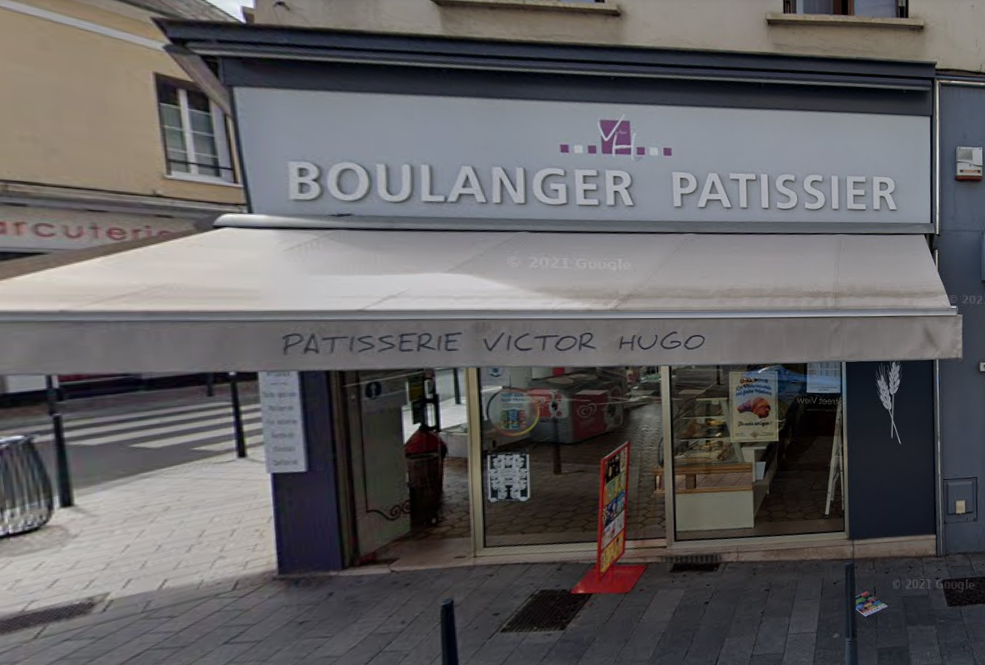 
<GH2_DEBUT>TOUTE OFFRE SERIEUSE SERA ETUDIEE<GF2_FIN>ACTIVITEBOULANGERIEFonds fermé depuis : 22 février 2024 DECRIPTION FONDS DE COMMERCE DE BOULANGERIE PATISSERIE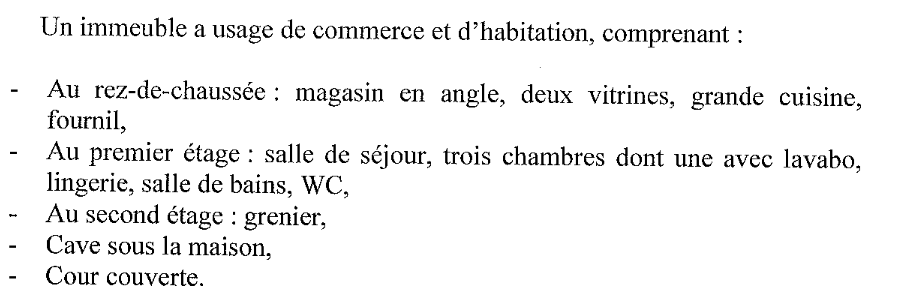 DERNIERS CHIFFRE D'AFFAIRES CONNUDu 22/01/2021 au 30/06/2022 : 407.540 €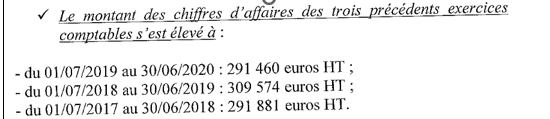 BAIL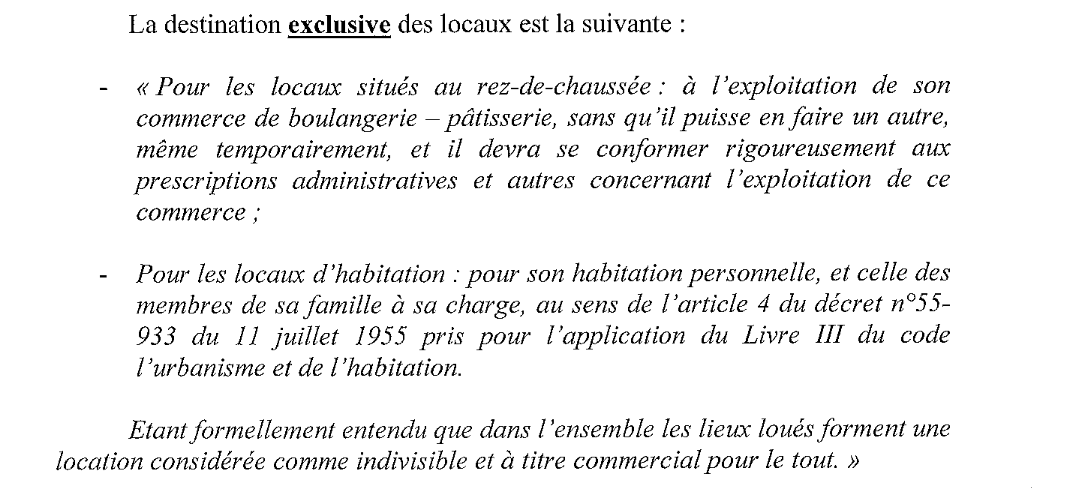 BAILLEURMadame BREANT LILIANE55 RUE CICTOR HUGO27000 EVREUXRENOUVELLEMENT DU 22/02/2018 POUR SE TERMINER LE 31/01/2027MONTANT DU LOYER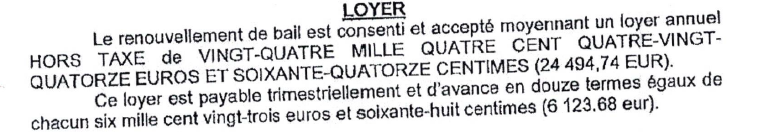 Le montant du loyer actualisé représente à l'année la somme de29.553,82 €, soit 35.464,58 € TTC, soit mensuellement la somme de2.955,38 € TTC.NOMBRE DE SALARIE ET POSTE OCCUPE 6 SALARIES EN COURS DE LICENCIEMENT :1 PATISSIER1 VENDEUSE1 BOULANGER3 apprentis ACTIF MOBILIER GARNISSANT LE FONDSINVENVENTAIRE de l’actif mobilier du 18/03/2024 : VALEUR D’EXPLOITATION : 62.790 € ORIGINE DU FONDS Le fonds a été acquis 265K€ EUROS en date du 19/02/2021 AVEC UNE ENTREE EN JOUISSANCE RETROACTIVE LE 08/02/2021VISITE SCP MANDATEAMAurélie SARTORIas@scp-dz.frCOMMENTAIRESUN FORMULAIRE D’OFFRE EST ACCESSIBLE SUR SIMPLE DEMANDE PAR MAIL ADRESSE A as@scp-dz.frVous pouvez avoir accès aux documents en ligne sur le site SCP MANDATEAM rubrique « actifs à vendre »